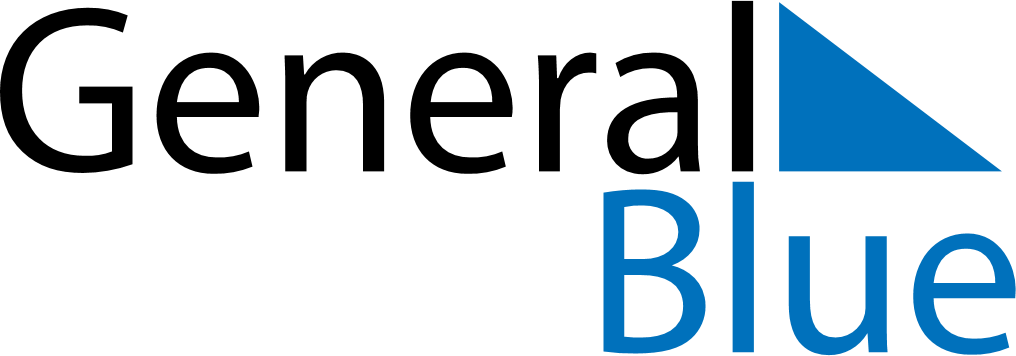 Quarter 2 of 2024AlbaniaQuarter 2 of 2024AlbaniaQuarter 2 of 2024AlbaniaQuarter 2 of 2024AlbaniaQuarter 2 of 2024AlbaniaApril 2024April 2024April 2024April 2024April 2024April 2024April 2024SUNMONTUEWEDTHUFRISAT123456789101112131415161718192021222324252627282930May 2024May 2024May 2024May 2024May 2024May 2024May 2024SUNMONTUEWEDTHUFRISAT12345678910111213141516171819202122232425262728293031June 2024June 2024June 2024June 2024June 2024June 2024June 2024SUNMONTUEWEDTHUFRISAT123456789101112131415161718192021222324252627282930Apr 1: Catholic Easter
Apr 1: April Fools’ DayApr 10: End of Ramadan (Eid al-Fitr)May 1: Labour DayMay 5: Orthodox EasterMay 6: Orthodox EasterJun 1: Children’s DayJun 16: Feast of the Sacrifice (Eid al-Adha)